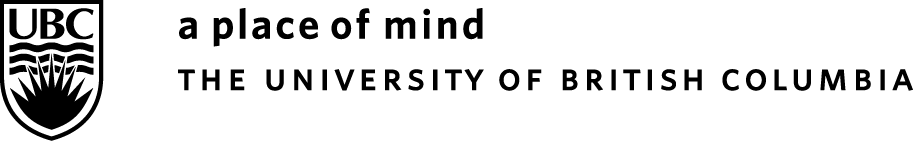 GO GLOBAL PROPOSED COURSE LIST FOR EXCHANGE STUDENTS 2022/2023Family Name	                                                                 	First name                                                                    .       UBC student number                                              		Home university                                                         .         UBC faculty		                                                      	Graduate or Undergraduate (bold one)_______                                                                                                                            Email address                                                                   	Term 1		Term 2		Full Year_(bold one)______To give us an idea of the courses you plan to take at UBC Okanagan, please list 10 courses in the table below using the 2021/22 Calendar. Note, this list will be used only for admission purposes. You will not be registered in these courses. You will receive instructions on how to submit your final course selections to Go Global using a survey tool after you complete your exchange application. Go Global: International Learning Programs | 1.250.807.8098 (t) | goglobal.okanagan@ubc.ca | students.ok.ubc.ca/global Department Course Number Course name Sample ARTH 332 Medieval Art in the Age of Monasticism 1 2 3 4 5 6 7 8 9 10 